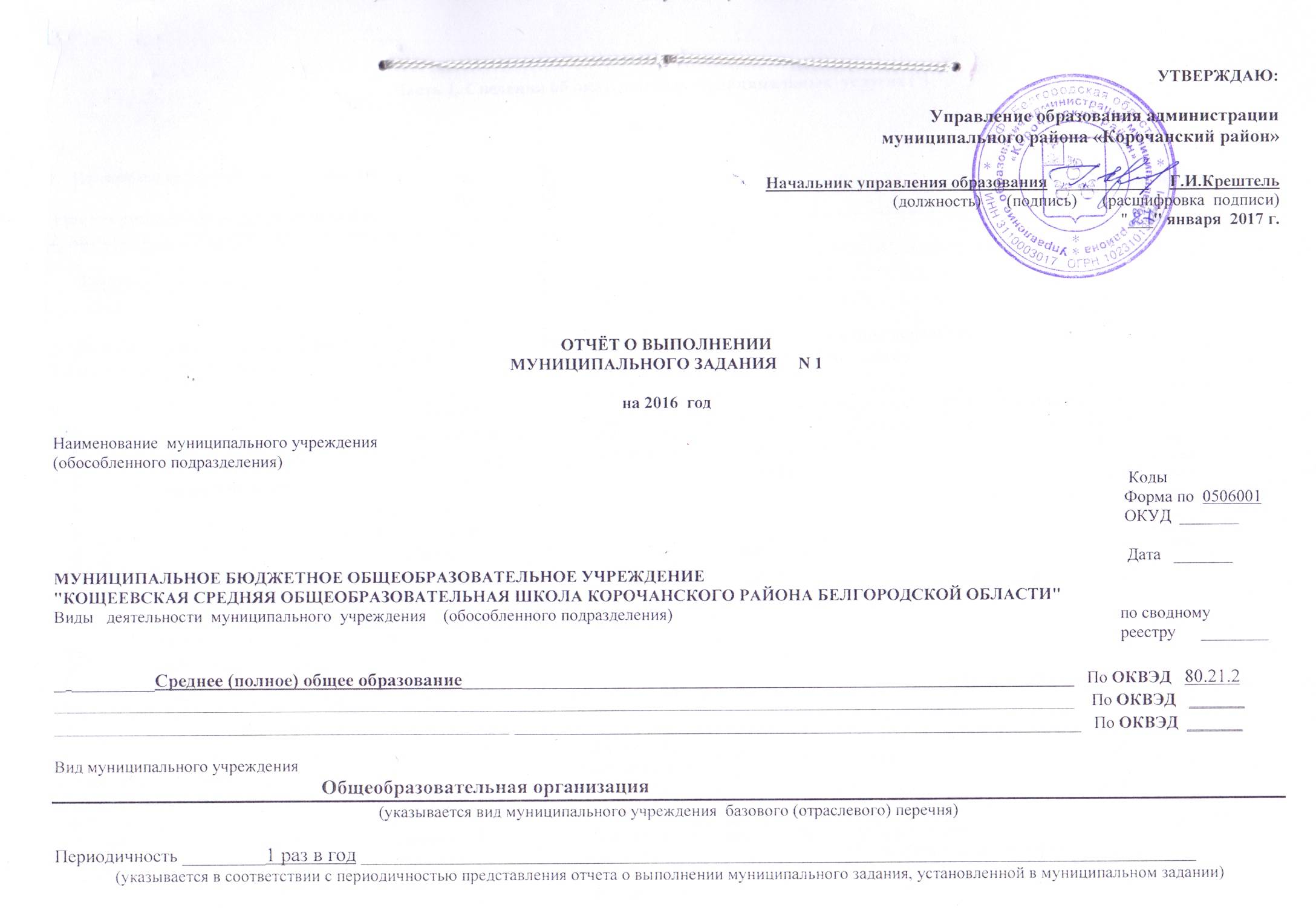 Часть 1. Сведения об оказываемых муниципальных  услугах (2)Раздел 1Наименование муниципальной услуги:                                                                                                                                                                                                                                                  Уникальный номер  Организация отдыха детей и молодёжи ___________________________________________________________________________                        по базовому    2. Категории  потребителей муниципальной  услуги                                                                                                                                                     (отраслевому) перечню ___Физические лица_ __________________________________________________________________________________________________________________________________________________________________________________________________________3. Сведения о фактическом достижении показателей,  характеризующих  объем  и (или) качество муниципальной услуги:3.1. Сведения о фактическом достижении показателей, характеризующих  качество муниципальной услуги :3.2. Сведения о фактическом достижении показателей, характеризующих объем муниципальной услуги:Раздел 2Наименование муниципальной услуги:  Реализация основных общеобразовательных программ дошкольного                                                                                                                    образования                                                                                                                                                                                                                                                                                                                                                                                                                                                                       Уникальный номер ________________________________________________________________________________________________________________                        по базовому    2. Категории  потребителей муниципальной  услуги                                                                                                                                                     (отраслевому) перечню ___Физические лица_ __________________________________________________________________________________________________________________________________________________________________________________________________________3. Сведения о фактическом достижении показателей,  характеризующих  объем  и (или) качество муниципальной услуги:3.1. Сведения о фактическом достижении показателей, характеризующих  качество муниципальной услуги :3.2. Сведения о фактическом достижении показателей, характеризующих объем муниципальной услуги:Раздел 3Наименование муниципальной услуги:  Присмотр и уход                                                                                                                                                                                                                                                Уникальный номер                                                                                                                                                                                                                                                         по базовому    2. Категории  потребителей муниципальной  услуги                                                                                                                                                     (отраслевому) перечню ___Физические лица_ __________________________________________________________________________________________________________________________________________________________________________________________________________3. Сведения о фактическом достижении показателей,  характеризующих  объем  и (или) качество муниципальной услуги:3.1. Сведения о фактическом достижении показателей, характеризующих  качество муниципальной услуги :3.2. Сведения о фактическом достижении показателей, характеризующих объем муниципальной услуги:                                                                                                                          Раздел 4Наименование муниципальной услуги:  Реализация основных общеобразовательных программ начального                                                                                                                                       общего образования                                                                                                                                                                                                                                                 Уникальный номер ________________________________________________________________________________________________________________                        по базовому    2. Категории  потребителей муниципальной  услуги                                                                                                                                                     (отраслевому) перечню ___Физические лица_ __________________________________________________________________________________________________________________________________________________________________________________________________________3. Сведения о фактическом достижении показателей,  характеризующих  объем  и (или) качество муниципальной услуги:3.1. Сведения о фактическом достижении показателей, характеризующих  качество муниципальной услуги :3.2. Сведения о фактическом достижении показателей, характеризующих объем муниципальной услуги:Раздел 5Наименование муниципальной услуги:  Реализация основных общеобразовательных программ основного                                                                                                               общего образования                                                                                                                                                                                                                                                 Уникальный номер ________________________________________________________________________________________________________________                        по базовому    2. Категории  потребителей муниципальной  услуги                                                                                                                                                     (отраслевому) перечню ___Физические лица_ __________________________________________________________________________________________________________________________________________________________________________________________________________3. Сведения о фактическом достижении показателей,  характеризующих  объем  и (или) качество муниципальной услуги:3.1. Сведения о фактическом достижении показателей, характеризующих  качество муниципальной услуги :3.2. Сведения о фактическом достижении показателей, характеризующих объем муниципальной услуги:Раздел 6Наименование муниципальной услуги:  Реализация основных общеобразовательных программ среднего                                                                                      общего образования                                                                                                                                                                                                                                                Уникальный номер ________________________________________________________________________________________________________________                        по базовому    2. Категории  потребителей муниципальной  услуги                                                                                                                                                     (отраслевому) перечню ___Физические лица_ __________________________________________________________________________________________________________________________________________________________________________________________________________3. Сведения о фактическом достижении показателей,  характеризующих  объем  и (или) качество муниципальной услуги:3.1. Сведения о фактическом достижении показателей, характеризующих  качество муниципальной услуги :         Часть 2. Сведения о выполняемых работах3 
                                                                          Раздел 11. Наименование муниципальной услуги _____________________________________________________________________________________________________________________________________________________________________________2.Категории потребителей муниципальной услуги _______________________________________________________________________________________________________________________________________________________________________________________________________________3. Сведения о фактическом достижении показателей, характеризующих объем и (или) качество муниципальной  работы:3.1. Сведения о фактическом достижении показателей, характеризующих качество работы:53.2. Сведения о фактическом достижении показателей, характеризующих объем работы:Руководитель (уполномоченное лицо) _________________________    ____________________________        Столбовская Н.Н.	        (должность)	(подпись)                                        (расшифровка подписи)«_____» ______________________2017 г.Уникальный номер реестровой записиПоказатель, характеризующий содержание муниципальной услугиПоказатель, характеризующий содержание муниципальной услугиПоказатель, характеризующий содержание муниципальной услугиПоказатель, характеризующий условия (формы) оказания муниципальной услугиПоказатель, характеризующий условия (формы) оказания муниципальной услугиПоказатель качества муниципальной услугиПоказатель качества муниципальной услугиПоказатель качества муниципальной услугиПоказатель качества муниципальной услугиПоказатель качества муниципальной услугиПоказатель качества муниципальной услугиПоказатель качества муниципальной услугиПоказатель качества муниципальной услугиУникальный номер реестровой записиПоказатель, характеризующий содержание муниципальной услугиПоказатель, характеризующий содержание муниципальной услугиПоказатель, характеризующий содержание муниципальной услугиПоказатель, характеризующий условия (формы) оказания муниципальной услугиПоказатель, характеризующий условия (формы) оказания муниципальной услугинаименование показателяединица измерения по ОКЕИединица измерения по ОКЕИутверждено в государственном задании на годисполнено на отчетную датуддопустимое (возможное) отклонениеоотклонение, превышающее допустимое (возможное) значениепричина отклоненияУникальный номер реестровой записи_______ (наименование показателя)_______(наименование показателя)______(наименование показателя)Справочник периодов пребывания(наименование показателя)________(наименование показателя)наименование показателянаименованиекодутверждено в государственном задании на годисполнено на отчетную датуддопустимое (возможное) отклонениеоотклонение, превышающее допустимое (возможное) значениепричина отклонения1234567891011121314311000301731100100110028000000000002005101101в каникулярное время с дневным пребываниемЭффективность оздоровительной кампанииПро-цент744Эффективность оздоровления отдохнувших детей – 90% и более.Выполнено на 100%10%311000301731100100110028000000000002005101101в каникулярное время с дневным пребываниемДоля родителей (законных представителей), удовлетворенных условиями и качеством предоставляемой услугипро-цент74490% родителей удовлетворены  условиями и качеством предоставляемой услуги10%Доля своевременно устраненных общеобразовательным учреждением нарушений, выявленных в результате проверок органами исполнительной власти субъектов Российской Федерации, осуществляющими функции по контролю и надзору в сфере образованияпро-цент744-Состояние информации об учреждении, порядке оказания муниципальных услуг и контроле за качеством выполнения услуг в организации (наличие жалоб и предложений со стороны потребителей, их родителей и других заинтересованных лиц): - при обеспечении отсутствие предписаний    -    100% - при наличии предписаний контрольно-надзорных служб % определяется комиссионно, - Наличие нормативно-правовой документации, регламентирующей административную и финансово-хозяйственную деятельность организации:   - при обеспечении отсутствие предписаний  -100%- при наличии предписаний контрольно-надзорных служб  % определяется комиссионно, ИТОГО-95%Выполнено на 100%110%Уникальный номер реестровой записиПоказатель, характеризующий содержание муниципальной услугиПоказатель, характеризующий содержание муниципальной услугиПоказатель, характеризующий содержание муниципальной услугиПоказатель, характеризующий условия (формы) оказания муниципальной услугиПоказатель, характеризующий условия (формы) оказания муниципальной услугиПоказатель объема муниципальной услугиПоказатель объема муниципальной услугиПоказатель объема муниципальной услугиЗначение показателя объема муниципальной услугиЗначение показателя объема муниципальной услугиЗначение показателя объема муниципальной услугиЗначение показателя объема муниципальной услугиЗначение показателя объема муниципальной услугиСредний размер платы (цена, тариф)Уникальный номер реестровой записиПоказатель, характеризующий содержание муниципальной услугиПоказатель, характеризующий содержание муниципальной услугиПоказатель, характеризующий содержание муниципальной услугиПоказатель, характеризующий условия (формы) оказания муниципальной услугиПоказатель, характеризующий условия (формы) оказания муниципальной услугинаименование показателяединица измерения по ОКЕИединица измерения по ОКЕИутверждено в государственном задании на годисполнено на отчетную датуДопус-тимое (возможное) откло-нениеотклонение, превышающее допустимое (возможное) значениепричина отклоненияСредний размер платы (цена, тариф)Уникальный номер реестровой записи_______ (наименование показателя)_______(наименование показателя)______(наименование показателя)Справочник периодов пребывания(наименование показателя)_________(наименование показателя)наименование показателянаименованиекодутверждено в государственном задании на годисполнено на отчетную датуДопус-тимое (возможное) откло-нениеотклонение, превышающее допустимое (возможное) значениепричина отклоненияСредний размер платы (цена, тариф)123456789101112131415311000301731100100110028000000000002005101101в каникулярное время с дневным пребываниемКоличество человекЧеловек   79213013010%0Уникальный номер реестровой записиПоказатель, характеризующий содержание муниципальной услугиПоказатель, характеризующий содержание муниципальной услугиПоказатель, характеризующий содержание муниципальной услугиПоказатель, характеризующий условия (формы) оказания муниципальной услугиПоказатель, характеризующий условия (формы) оказания муниципальной услугиПоказатель качества муниципальной услугиПоказатель качества муниципальной услугиПоказатель качества муниципальной услугиПоказатель качества муниципальной услугиПоказатель качества муниципальной услугиПоказатель качества муниципальной услугиПоказатель качества муниципальной услугиПоказатель качества муниципальной услугиУникальный номер реестровой записиПоказатель, характеризующий содержание муниципальной услугиПоказатель, характеризующий содержание муниципальной услугиПоказатель, характеризующий содержание муниципальной услугиПоказатель, характеризующий условия (формы) оказания муниципальной услугиПоказатель, характеризующий условия (формы) оказания муниципальной услугинаименование показателяединица измерения по ОКЕИединица измерения по ОКЕИутверждено в государственном задании на годисполнено на отчетную датуддопустимое (возможное) отклонениеоотклонение, превышающее допустимое (возможное) значениепричина отклоненияУникальный номер реестровой записи_______ (наименование показателя)_______(наименование показателя)______(наименование показателя)Справочник периодов пребывания(наименование показателя)________(наименование показателя)наименование показателянаименованиекодутверждено в государственном задании на годисполнено на отчетную датуддопустимое (возможное) отклонениеоотклонение, превышающее допустимое (возможное) значениепричина отклонения1234567891011121314311000301731100100111784000100500301003100102адаптированная образовательная программаДети инвалидыОт 3 лет до 8 леточная311000301731100100111784000100500301003100102адаптированная образовательная программаДети инвалидыОт 3 лет до 8 леточнаяПолнота реализации адаптированной основной образовательной программы (адаптированной образовательной программы) дошкольного образованияПроцент744Укомплектованность учреждения педагогическими кадрами, специалистами высокой квалификации:60-100% - 6 баллов40-59% - 3 балла39% и ниже – 0 баллов- Состояние учебно-материальной базы, специальное и табельное техническое оснащение учреждения (оборудование, приборы, аппаратура и т.п.) 100% - 5 баллов70% - 3 балланиже 70% - 0 баллов -Профессиональная подготовка работников организации, учёт курсовой подготовки осуществлять в зависимости от перспективного плана повышения квалификации (1 раз в 3 года)81-100% - 5 баллов51-80% - 3 балла21-50% - 2 балла0-20% 0 баллаИТОГО-95%Выполнено 100%    6 баллов     3 балла5 баллов10%Уровень соответствия учебного плана образовательной программе учрежденияпро-цент744 Учебный план соответствует требованиям базисного учебного планаИТОГО-100%Выполнено100%110%Доля родителей (законных представителей), удовлетворенных условиями и качеством предоставляемой услугипро-цент74485% родителей удовлетворены  условиями и качеством предоставляемой услугиВыполнено100%110%Доля своевременно устранённых образовательным учреждением нарушений, выявленных в результате проверок органами исполнительной власти субъектов Российской Федерации, осуществляющими функции по контролю и надзору в сфере образования.про-цент744-Состояние информации об учреждении, порядке оказания муниципальных услуг и контроле за качеством выполнения услуг в организации (наличие жалоб и предложений со стороны потребителей, их родителей и других заинтересованных лиц) - при обеспечении отсутствие предписаний-100%- при наличии предписаний контрольно-надзорных служб % определяется комиссионно, Наличие нормативно-правовой документации, регламентирующей административную и финансово-хозяйственную деятельность организации - при обеспечении отсутствие предписаний-100%- при наличии предписаний контрольно-надзорных служб % определяется комиссионно, ИТОГО-95%Выполнено100%110%311000301731100100111784000300300301006100102Не указанаобучающиеся за исключением обучающихся с ограниченными возможностями здоровья (ОВЗ) и детей-инвалидовОт 3 лет до 8 леточнаяПолнота реализации основной образовательной программы дошкольного образованияПро-цент744-Укомплектованность учреждения педагогическими кадрами, специалистами высокой квалификации:60-100% - 6 баллов40-59% - 3 балла39% и ниже – 0 баллов- Состояние учебно-материальной базы, специальное и табельное техническое оснащение учреждения (оборудование, приборы, аппаратура и т.п.) 100% - 5 баллов70% - 3 балланиже 70% - 0 баллов -Профессиональная подготовка работников организации, учёт курсовой подготовки осуществлять в зависимости от перспективного плана повышения квалификации (1 раз в 3 года)81-100% - 5 баллов51-80% - 3 балла21-50% - 2 балла0-20% 0 баллаИТОГО-95%Выполнено100%6 баллов3 балла5 баллов110%Уровень соответствия учебного плана требованиям основной образовательной программе дошкольного образованияпро-цент744     Учебный план соответствует требованиям базисного учебного планаИТОГО-100%Выполнено100%10%Доля родителей (законных представителей), удовлетворенных условиями и качеством предоставляемой услугипро-цент74485% родителей удовлетворены  условиями и качеством предоставляемой услугиВыполнено100%10%Доля своевременно устраненных образовательным учреждением нарушений, выявленных в результате проверок органами исполнительной власти субъектов Российской Федерации, осуществляющими функции по контролю и надзору в сфере образования.про-цент744-Состояние информации об учреждении, порядке оказания муниципальных услуг и контроле за качеством выполнения услуг в организации (наличие жалоб и предложений со стороны потребителей, их родителей и других заинтересованных лиц) - при обеспечении отсутствие предписаний-100%- при наличии предписаний контрольно-надзорных служб % определяется комиссионно, Наличие нормативно-правовой документации, регламентирующей административную и финансово-хозяйственную деятельность организации - при обеспечении отсутствие предписаний-100%- при наличии предписаний контрольно-надзорных служб % определяется комиссионно, ИТОГО-95%Выполнено100%10%Уникальный номер реестровой записиПоказатель, характеризующий содержание муниципальной услугиПоказатель, характеризующий содержание муниципальной услугиПоказатель, характеризующий содержание муниципальной услугиПоказатель, характеризующий условия (формы) оказания муниципальной услугиПоказатель, характеризующий условия (формы) оказания муниципальной услугиПоказатель объема муниципальной услугиПоказатель объема муниципальной услугиПоказатель объема муниципальной услугиЗначение показателя объема муниципальной услугиЗначение показателя объема муниципальной услугиЗначение показателя объема муниципальной услугиЗначение показателя объема муниципальной услугиЗначение показателя объема муниципальной услугиСредний размер платы (цена, тариф)Уникальный номер реестровой записиПоказатель, характеризующий содержание муниципальной услугиПоказатель, характеризующий содержание муниципальной услугиПоказатель, характеризующий содержание муниципальной услугиПоказатель, характеризующий условия (формы) оказания муниципальной услугиПоказатель, характеризующий условия (формы) оказания муниципальной услугинаименование показателяединица измерения по ОКЕИединица измерения по ОКЕИутверждено в государственном задании на годисполнено на отчетную датуДопус-тимое (возможное) откло-нениеотклонение, превышающее допустимое (возможное) значениепричина отклоненияСредний размер платы (цена, тариф)Уникальный номер реестровой записи_______ (наименование показателя)_______(наименование показателя)______(наименование показателя)Справочник периодов пребывания(наименование показателя)_________(наименование показателя)наименование показателянаименованиекодутверждено в государственном задании на годисполнено на отчетную датуДопус-тимое (возможное) откло-нениеотклонение, превышающее допустимое (возможное) значениепричина отклоненияСредний размер платы (цена, тариф)123456789101112131415311000301731100100111784000100500301003100102адаптированная образовательная программаДети инвалидыОт 3 лет до 8 леточнаяЧисло обучаю-щихсяЧеловек7921Выполнено 100%10%0311000301731100100111784000300300301006100102Не указанаобучающиеся за исключением обучающихся с ограниченными возможностями здоровья (ОВЗ) и детей-инвалидовОт 3 лет до 8 леточнаяЧисло обучаю-щихсяЧеловек79257Выполнено 100%10%0Уникальный номер реестровой записиПоказатель, характеризующий содержание муниципальной услугиПоказатель, характеризующий содержание муниципальной услугиПоказатель, характеризующий содержание муниципальной услугиПоказатель, характеризующий условия (формы) оказания муниципальной услугиПоказатель, характеризующий условия (формы) оказания муниципальной услугиПоказатель качества муниципальной услугиПоказатель качества муниципальной услугиПоказатель качества муниципальной услугиПоказатель качества муниципальной услугиПоказатель качества муниципальной услугиПоказатель качества муниципальной услугиПоказатель качества муниципальной услугиПоказатель качества муниципальной услугиУникальный номер реестровой записиПоказатель, характеризующий содержание муниципальной услугиПоказатель, характеризующий содержание муниципальной услугиПоказатель, характеризующий содержание муниципальной услугиПоказатель, характеризующий условия (формы) оказания муниципальной услугиПоказатель, характеризующий условия (формы) оказания муниципальной услугинаименование показателяединица измерения по ОКЕИединица измерения по ОКЕИутверждено в государственном задании на годисполнено на отчетную датуддопустимое (возможное) отклонениеоотклонение, превышающее допустимое (возможное) значениепричина отклоненияУникальный номер реестровой записи_______ (наименование показателя)_______(наименование показателя)______(наименование показателя)Справочник периодов пребывания(наименование показателя)________(наименование показателя)наименование показателянаименованиекодутверждено в государственном задании на годисполнено на отчетную датуддопустимое (возможное) отклонениеоотклонение, превышающее допустимое (возможное) значениепричина отклонения1234567891011121314311000301731100100111785000500400005000100101дети-инвалидыНе указаноОт 3 до 8 летгруппа сокращенного дняПолнота реализации услуги по присмотру и уходу за детьми дошкольного возрастаПро-цент744-Укомплектованность учреждения педагогическими кадрами, специалистами.90-100% - 6 баллов70-89% - 3 балла99% и ниже – 0 баллов. -Состояние материальной базы, специальное и табельное техническое оснащение учреждения (оборудование, приборы, аппаратура и т.п.) 100% - 5 баллов70% - 3 балланиже 70% - 0 баллов -Выполнео на 100% - 6 баллов- 3 балла10%311000301731100100111785000500400005000100101дети-инвалидыНе указаноОт 3 до 8 летгруппа сокращенного дняДоля родителей (законных представителей), удовлетворенных условиями и качеством предоставляемой услугипро-цент74490% родителей удовлетворены  условиями и качеством предоставляемой услуги95% 10%Доля своевременно устраненных образовательным учреждением нарушений в результате проверок органами исполнительной власти субъектов Российской Федерации, осуществляющими функции по контролю и надзору в сфере образованияпро-цент744-Состояние информации об учреждении, порядке оказания муниципальных услуг и контроле за качеством выполнения услуг в организации (наличие жалоб и предложений со стороны потребителей, их родителей и других заинтересованных лиц): - при обеспечении отсутствие предписаний    -    100% - при наличии предписаний контрольно-надзорных служб % определяется комиссионно, - Наличие нормативно-правовой документации, регламентирующей административную и финансово-хозяйственную деятельность организации:   - при обеспечении отсутствие предписаний  -100%- при наличии предписаний контрольно-надзорных служб  % определяется комиссионно, ИТОГО-95%ВВыполнено на 100%110%311000301731100100111785001100400005002100101физические лица за исключением льготных категорийНе указаногруппа сокращенного дняПолнота реализации услуги по присмотру и уходу за детьми дошкольного возрастаПро-цент744-Укомплектованность учреждения педагогическими кадрами, специалистами.90-100% - 6 баллов70-89% - 3 балла99% и ниже – 0 баллов. -Состояние материальной базы, специальное и табельное техническое оснащение учреждения (оборудование, приборы, аппаратура и т.п.) 100% - 5 баллов70% - 3 балланиже 70% - 0 баллов Выполнено на 100%6 баллов3 балла110%Доля родителей (законных представителей), удовлетворенных условиями и качеством предоставляемой услугипро-цент74490% родителей удовлетворены  условиями и качеством предоставляемой услугиВыполнено на 100%110%Доля своевременно устраненных образовательным учреждением нарушений в результате проверок органами исполнительной власти субъектов Российской Федерации, осуществляющими функции по контролю и надзору в сфере образованияпро-цент744-Состояние информации об учреждении, порядке оказания муниципальных услуг и контроле за качеством выполнения услуг в организации (наличие жалоб и предложений со стороны потребителей, их родителей и других заинтересованных лиц): - при обеспечении отсутствие предписаний    -    100% - при наличии предписаний контрольно-надзорных служб % определяется комиссионно, - Наличие нормативно-правовой документации, регламентирующей административную и финансово-хозяйственную деятельность организации:   - при обеспечении отсутствие предписаний  -100%- при наличии предписаний контрольно-надзорных служб  % определяется комиссионно, ИТОГО-95%110%Уникальный номер реестровой записиПоказатель, характеризующий содержание муниципальной услугиПоказатель, характеризующий содержание муниципальной услугиПоказатель, характеризующий содержание муниципальной услугиПоказатель, характеризующий условия (формы) оказания муниципальной услугиПоказатель, характеризующий условия (формы) оказания муниципальной услугиПоказатель объема муниципальной услугиПоказатель объема муниципальной услугиПоказатель объема муниципальной услугиЗначение показателя объема муниципальной услугиЗначение показателя объема муниципальной услугиЗначение показателя объема муниципальной услугиЗначение показателя объема муниципальной услугиЗначение показателя объема муниципальной услугиСредний размер платы (цена, тариф)Уникальный номер реестровой записиПоказатель, характеризующий содержание муниципальной услугиПоказатель, характеризующий содержание муниципальной услугиПоказатель, характеризующий содержание муниципальной услугиПоказатель, характеризующий условия (формы) оказания муниципальной услугиПоказатель, характеризующий условия (формы) оказания муниципальной услугинаименование показателяединица измерения по ОКЕИединица измерения по ОКЕИутверждено в государственном задании на годисполнено на отчетную датуДопус-тимое (возможное) откло-нениеотклонение, превышающее допустимое (возможное) значениепричина отклоненияСредний размер платы (цена, тариф)Уникальный номер реестровой записи_______ (наименование показателя)_______(наименование показателя)______(наименование показателя)Справочник периодов пребывания(наименование показателя)_________(наименование показателя)наименование показателянаименованиекодутверждено в государственном задании на годисполнено на отчетную датуДопус-тимое (возможное) откло-нениеотклонение, превышающее допустимое (возможное) значениепричина отклоненияСредний размер платы (цена, тариф)123456789101112131415311000301731100100111785000500400005000100101дети-инвалидыНе указаногруппа сокращенного дняКоличество человекЧеловек   7921Исполнено 100%10%0311000301731100100111785001100400005002100101физические лица за исключением льготных категорийНе указаногруппа сокращенного дняЧисло обучаю-щихсяЧеловек79257Исполнено 100%10%1500Уникальный номер реестровой записиПоказатель, характеризующий содержание муниципальной услугиПоказатель, характеризующий содержание муниципальной услугиПоказатель, характеризующий содержание муниципальной услугиПоказатель, характеризующий условия (формы) оказания муниципальной услугиПоказатель, характеризующий условия (формы) оказания муниципальной услугиПоказатель качества муниципальной услугиПоказатель качества муниципальной услугиПоказатель качества муниципальной услугиПоказатель качества муниципальной услугиПоказатель качества муниципальной услугиПоказатель качества муниципальной услугиПоказатель качества муниципальной услугиПоказатель качества муниципальной услугиУникальный номер реестровой записиПоказатель, характеризующий содержание муниципальной услугиПоказатель, характеризующий содержание муниципальной услугиПоказатель, характеризующий содержание муниципальной услугиПоказатель, характеризующий условия (формы) оказания муниципальной услугиПоказатель, характеризующий условия (формы) оказания муниципальной услугинаименование показателяединица измерения по ОКЕИединица измерения по ОКЕИутверждено в государственном задании на годисполнено на отчетную датуддопустимое (возможное) отклонениеоотклонение, превышающее допустимое (возможное) значениепричина отклоненияУникальный номер реестровой записи_______ (наименование показателя)_______(наименование показателя)______(наименование показателя)Справочник периодов пребывания(наименование показателя)________(наименование показателя)наименование показателянаименованиекодутверждено в государственном задании на годисполнено на отчетную датуддопустимое (возможное) отклонениеоотклонение, превышающее допустимое (возможное) значениепричина отклонения1234567891011121314311000301731100100111787000300300101005100101Не указанообучающиеся за исключением обучающихся с ограниченными возможностями здоровья (ОВЗ) и детей-инвалидовНе указаноочнаяНе указано Уровень освоения обучающимися основной образовательной программы начального общего образования по завершении уровня начального общего образования;про-цент744Успеваемость обучающихся по предметам учебного плана 100% - 8 баллов
50-90% - 5 балла
49% и ниже – 3 баллов
- дополнительные баллы за качество знаний:
65-100% -8 баллов
35-64% - 5 баллов
25-34% - 3 баллов
Итого-100%Выполнено на 100% - 8 баллов
- - 5 баллов
10%Полнота реализации основной общеобразовательной программы начального общего образованияпро-цент744-Укомплектованность учреждения педагогическими кадрами, специалистами высокой квалификации.90-100% - 6 баллов70-89% - 3 балла69% и ниже – 0 баллов. -Состояние учебно-материальной базы, специальное и табельное техническое оснащение учреждения (оборудование, приборы, аппаратура и т.п.) 100% - 5 баллов70% - 3 балланиже 70% - 0 баллов - Профессиональная подготовка работников организации Учет курсовой подготовки осуществлять в зависимости от перспективного плана повышения квалификации (1 раз в 3 года)
81- 100% - 5 баллов
51-80% - 3 балла
21-50% - 2 балла
0-20% - 0 баллов
ИТОГО-95%-Выполнено на 100% - 6 баллов- 3 балла- 5 баллов
10%Уровень соответствия учебного плана общеобразовательного учреждения требованиям базисного учебного планапро-цент744Учебный план соответствует требованиям базисного учебного планаИТОГО-100%Выполнено на100%10%Доля родителей (законных представителей), удовлетворенных условиями и качеством предоставляемой услугипро-цент74490% родителей удовлетворены  условиями и качеством предоставляемой услугиВыполнено на 100%10%Доля своевременно устранённых общеобразовательным учреждением нарушений, выявленных в результате проверок органами исполнительной власти субъектов Российской Федерации, осуществляющими функции по контролю и надзору в сфере образования нарушенийпро-цент744Состояние информации об учреждении, порядке оказания муниципальных услуг и контроле за качеством выполнения услуг в организации (наличие жалоб и предложений со стороны потребителей, их родителей и других заинтересованных лиц): - при обеспечении отсутствие предписаний    -    100% - при наличии предписаний контрольно-надзорных служб % определяется комиссионно, - Наличие нормативно-правовой документации, регламентирующей административную и финансово-хозяйственную деятельность организации:   - при обеспечении отсутствие предписаний  -100%- при наличии предписаний контрольно-надзорных служб  % определяется комиссионно, ИТОГО-95%Выполнено на 100%10%Уникальный номер реестровой записиПоказатель, характеризующий содержание муниципальной услугиПоказатель, характеризующий содержание муниципальной услугиПоказатель, характеризующий содержание муниципальной услугиПоказатель, характеризующий условия (формы) оказания муниципальной услугиПоказатель, характеризующий условия (формы) оказания муниципальной услугиПоказатель объема муниципальной услугиПоказатель объема муниципальной услугиПоказатель объема муниципальной услугиЗначение показателя объема муниципальной услугиЗначение показателя объема муниципальной услугиЗначение показателя объема муниципальной услугиЗначение показателя объема муниципальной услугиЗначение показателя объема муниципальной услугиСредний размер платы (цена, тариф)Уникальный номер реестровой записиПоказатель, характеризующий содержание муниципальной услугиПоказатель, характеризующий содержание муниципальной услугиПоказатель, характеризующий содержание муниципальной услугиПоказатель, характеризующий условия (формы) оказания муниципальной услугиПоказатель, характеризующий условия (формы) оказания муниципальной услугинаименование показателяединица измерения по ОКЕИединица измерения по ОКЕИутверждено в государственном задании на годисполнено на отчетную датуДопус-тимое (возможное) откло-нениеотклонение, превышающее допустимое (возможное) значениепричина отклоненияСредний размер платы (цена, тариф)Уникальный номер реестровой записи_______ (наименование показателя)_______(наименование показателя)______(наименование показателя)Справочник периодов пребывания(наименование показателя)_________(наименование показателя)наименование показателянаименованиекодутверждено в государственном задании на годисполнено на отчетную датуДопус-тимое (возможное) откло-нениеотклонение, превышающее допустимое (возможное) значениепричина отклоненияСредний размер платы (цена, тариф)123456789101112131415311000301731100100111787000300300101005100101Не указанообучающиеся за исключением обучающихся с ограниченными возможностями здоровья (ОВЗ) и детей-инвалидовНе указаноочнаяНе указаноКоличество человекЧеловек   79251Выполнено 100%10%Уникальный номер реестровой записиПоказатель, характеризующий содержание муниципальной услугиПоказатель, характеризующий содержание муниципальной услугиПоказатель, характеризующий содержание муниципальной услугиПоказатель, характеризующий условия (формы) оказания муниципальной услугиПоказатель, характеризующий условия (формы) оказания муниципальной услугиПоказатель качества муниципальной услугиПоказатель качества муниципальной услугиПоказатель качества муниципальной услугиПоказатель качества муниципальной услугиПоказатель качества муниципальной услугиПоказатель качества муниципальной услугиПоказатель качества муниципальной услугиПоказатель качества муниципальной услугиУникальный номер реестровой записиПоказатель, характеризующий содержание муниципальной услугиПоказатель, характеризующий содержание муниципальной услугиПоказатель, характеризующий содержание муниципальной услугиПоказатель, характеризующий условия (формы) оказания муниципальной услугиПоказатель, характеризующий условия (формы) оказания муниципальной услугинаименование показателяединица измерения по ОКЕИединица измерения по ОКЕИутверждено в государственном задании на годисполнено на отчетную датуддопустимое (возможное) отклонениеоотклонение, превышающее допустимое (возможное) значениепричина отклоненияУникальный номер реестровой записи_______ (наименование показателя)_______(наименование показателя)______(наименование показателя)Справочник периодов пребывания(наименование показателя)________(наименование показателя)наименование показателянаименованиекодутверждено в государственном задании на годисполнено на отчетную датуддопустимое (возможное) отклонениеоотклонение, превышающее допустимое (возможное) значениепричина отклонения1234567891011121314Уровень освоения обучающимися адаптированной основной образовательной программы (адаптированной образовательной программы) основного общего образования по завершении уровня основного общего образованияпро-цент744освоение обучающимися адаптированной основной образовательной программы (основного общего образования по завершении уровня основного общего образованияВыполнено 90%10%Полнота реализации адаптированной основной образовательной программы (адаптированной образовательной программы) основного общего образованияпро-цент744-Укомплектованность учреждения педагогическими кадрами, специалистами высокой квалификации.100% - 6 баллов80-99%  - 3 балла79% и ниже – 0 баллов. -Состояние учебно-материальной базы, специальное и табельное техническое оснащение учреждения (оборудование, приборы, аппаратура и т.п.) 100% - 5 баллов70% - 3 балланиже 70% - 0 баллов - Профессиональная подготовка работников организации - Учет курсовой подготовки осуществлять в зависимости от перспективного плана повышения квалификации (1 раз в 3 года)-100%
81- 100% - 5 баллов
51-80% - 3 балла
21-50% - 2 балла
0-20% - 0 баллов 
- Создание условий для трудового обучения, возможности выбора профиля - 15 балловНаличие действующих мастерских  - 5  баллов  за каждую мастерскую.ИТОГО-95%-Выполнено 100%- 3 балла- 3 балла-5 баллов Уровень соответствия учебного плана общеобразовательного учреждения требованиям базисного учебного планпро-цент744Учебный план соответствует требованиям базисного учебного планаИТОГО-100%Выполнено 100%Доля своевременно устраненных общеобразовательным учреждением нарушений, выявленных в результате проверок органами исполнительной власти субъектов Российской Федерации, осуществляющими функции по контролю и надзору в сфере образованияпро-цент744-Состояние информации об учреждении, порядке оказания муниципальных услуг и контроле за качеством выполнения услуг в организации (наличие жалоб и предложений со стороны потребителей, их родителей и других заинтересованных лиц) - при обеспечении отсутствие предписаний-100%- при наличии предписаний контрольно-надзорных служб % определяется комиссионно, Наличие нормативно-правовой документации, регламентирующей административную и финансово-хозяйственную деятельность организации - при обеспечении отсутствие предписаний-100%- при наличии предписаний контрольно-надзорных служб % определяется комиссионно, ИТОГО-95%Выполнено 100%10%311000301731100100111791000300300101009100101 Не указано\обучающиеся за исключением обучающихся с ограниченными возможностями здоровья (ОВЗ) и детей-инвалидовНе указаноОчнаяУровень освоения обучающимися основной общеобразовательной программы основного общего образования  по завершении уровня основного общего образования;            про-цент744Государственная итоговая аттестация в 9 классах (обязательные экзамены и экзамены по выбору, при выбравших экзамен не менее25%)ОГЭ
- Успеваемость обучающихся по предмету:
 100% - 8 баллов
 50-99% - 5 балла
 49% и ниже – 3 баллов
 - дополнительные баллы за качество знаний:
65-100% -8 баллов
35-64% - 5 баллов
25-34% - 3 баллов
 
ИТОГО-100%Выполнено 100%- 8 баллов
 
 - 5 баллов10%Полнота реализации основной общеобразовательной программы основного общего образования;                         про-цент744-Укомплектованность учреждения педагогическими кадрами, специалистами высокой квалификации.100% - 6 баллов80-99%  - 3 балла79% и ниже – 0 баллов. -Состояние учебно-материальной базы, специальное и табельное техническое оснащение учреждения (оборудование, приборы, аппаратура и т.п.) 100% - 5 баллов70% - 3 балланиже 70% - 0 баллов - Профессиональная подготовка работников организации - Учет курсовой подготовки осуществлять в зависимости от перспективного плана повышения квалификации (1 раз в 3 года)-100%
81- 100% - 5 баллов
51-80% - 3 балла
21-50% - 2 балла
0-20% - 0 баллов 
- Создание условий для трудового обучения, возможности выбора профиля - 15 балловНаличие действующих мастерских  - 5  баллов  за каждую мастерскую
ИТОГО-95%-Выполнено 100%6 баллов3 балла-  - 5 баллов
15 баллов10%Уровень соответствия учебного плана общеобразовательного учреждения требованиям базисного учебного плана;про-цент744Учебный план соответствует требованиям базисного учебного планаИТОГО-100%Выполнено 100%10%Доля родителей (законных представителей), удовлетворенных условиями и качеством предоставляемой услугипро-цент74490%  родителей удовлетворены  условиями и качеством предоставляемой услугиВыполнено 100%10%Доля своевременно устранённых общеобразовательным учреждением нарушений, выявленных в результате проверок органами исполнительной власти субъектов Российской Федерации, осуществляющими функции по контролю и надзору в сфере образования про-цент744-Состояние информации об учреждении, порядке оказания муниципальных услуг и контроле за качеством выполнения услуг в организации (наличие жалоб и предложений со стороны потребителей, их родителей и других заинтересованных лиц) - при обеспечении отсутствие предписаний-100%- при наличии предписаний контрольно-надзорных служб % определяется комиссионно,  Наличие нормативно-правовой документации, регламентирующей административную и финансово-хозяйственную деятельность организации - при обеспечении отсутствие предписаний-100%- при наличии предписаний контрольно-надзорных служб % определяется комиссионно, ИТОГО-95%Выполнено 100%10%Уникальный номер реестровой записиПоказатель, характеризующий содержание муниципальной услугиПоказатель, характеризующий содержание муниципальной услугиПоказатель, характеризующий содержание муниципальной услугиПоказатель, характеризующий условия (формы) оказания муниципальной услугиПоказатель, характеризующий условия (формы) оказания муниципальной услугиПоказатель объема муниципальной услугиПоказатель объема муниципальной услугиПоказатель объема муниципальной услугиЗначение показателя объема муниципальной услугиЗначение показателя объема муниципальной услугиЗначение показателя объема муниципальной услугиЗначение показателя объема муниципальной услугиЗначение показателя объема муниципальной услугиСредний размер платы (цена, тариф)Уникальный номер реестровой записиПоказатель, характеризующий содержание муниципальной услугиПоказатель, характеризующий содержание муниципальной услугиПоказатель, характеризующий содержание муниципальной услугиПоказатель, характеризующий условия (формы) оказания муниципальной услугиПоказатель, характеризующий условия (формы) оказания муниципальной услугинаименование показателяединица измерения по ОКЕИединица измерения по ОКЕИутверждено в государственном задании на годисполнено на отчетную датуДопус-тимое (возможное) откло-нениеотклонение, превышающее допустимое (возможное) значениепричина отклоненияСредний размер платы (цена, тариф)Уникальный номер реестровой записи_______ (наименование показателя)_______(наименование показателя)______(наименование показателя)Справочник периодов пребывания(наименование показателя)_________(наименование показателя)наименование показателянаименованиекодутверждено в государственном задании на годисполнено на отчетную датуДопус-тимое (возможное) откло-нениеотклонение, превышающее допустимое (возможное) значениепричина отклоненияСредний размер платы (цена, тариф)123456789101112131415311000301731100100111791000100400201008100102адаптированная образовательная программаобучающиеся с ограниченными возможностями здоровья (ОВЗ)проходящие обучение по состоянию здоровья на домуочнаяКоличество человекЧеловек   7921Исполнено 100%10%311000301731100100111791000300300101009100101Не указанообучающиеся за исключением обучающихся с ограниченными возможностями здоровья (ОВЗ) и детей-инвалидовНе указаноочнаяКоличество человекЧеловек   79265Исполнено 100%10%Уникальный номер реестровой записиПоказатель, характеризующий содержание муниципальной услугиПоказатель, характеризующий содержание муниципальной услугиПоказатель, характеризующий содержание муниципальной услугиПоказатель, характеризующий условия (формы) оказания муниципальной услугиПоказатель, характеризующий условия (формы) оказания муниципальной услугиПоказатель качества муниципальной услугиПоказатель качества муниципальной услугиПоказатель качества муниципальной услугиПоказатель качества муниципальной услугиПоказатель качества муниципальной услугиПоказатель качества муниципальной услугиПоказатель качества муниципальной услугиПоказатель качества муниципальной услугиУникальный номер реестровой записиПоказатель, характеризующий содержание муниципальной услугиПоказатель, характеризующий содержание муниципальной услугиПоказатель, характеризующий содержание муниципальной услугиПоказатель, характеризующий условия (формы) оказания муниципальной услугиПоказатель, характеризующий условия (формы) оказания муниципальной услугинаименование показателяединица измерения по ОКЕИединица измерения по ОКЕИутверждено в государственном задании на годисполнено на отчетную датуддопустимое (возможное) отклонениеоотклонение, превышающее допустимое (возможное) значениепричина отклоненияУникальный номер реестровой записи_______ (наименование показателя)_______(наименование показателя)______(наименование показателя)Справочник периодов пребывания(наименование показателя)________(наименование показателя)наименование показателянаименованиекодутверждено в государственном задании на годисполнено на отчетную датуддопустимое (возможное) отклонениеоотклонение, превышающее допустимое (возможное) значениепричина отклонения1234567891011121314311000301731100100111794000300300101006100101Не указанообучающиеся за исключением обучающихся с ограниченными возможностями здоровья (ОВЗ) и детей-инвалидовНе указаноочная311000301731100100111794000300300101006100101Не указанообучающиеся за исключением обучающихся с ограниченными возможностями здоровья (ОВЗ) и детей-инвалидовНе указаноочнаяУровень освоения обучающимися основной общеобразовательной программы среднего общего образования по завершении уровня среднего общего образования;          про-цент744Уровень подготовки выпускников, соответствующий государственным и региональным образовательным стандартам -Единый государственный экзамен в 11(12) классах (обязательные экзамены)Русский язык:-100% обучающихся преодолели минимальный барьер-5 баллов--100% - дополнительные баллы за качество знаний-63%:65-100 баллов  -8 баллов40-64 - 5 баллов36-39 - 3 балла
 Математика:
100% обучающихся преодолели минимальный барьер-5 баллов-100% - дополнительные баллы за качество знаний-63%:
55-100 баллов  - 8 баллов
30-54  - 5 баллов
24-29  - 3 балла
- Единый государственный экзамен в 11(12) классах. Предметы по выбору:
100% обучающихся преодолели минимальный барьер-5 баллов-100%
- дополнительные баллы за качество знаний-63%
65-100 баллов  - 8 баллов,
40-64  - 5 баллов
36-39  - 3 балла
- Государственный  выпускной экзамен в 11(12) классах (обязательные экзамены)
- Успеваемость обучающихся по предмету-100%:
100% - 8 баллов
50-90% - 5 баллов
49% и ниже – 3 балла
- дополнительные баллы за качество знаний-63%:
65-100% -8 баллов
35-64% - 5 баллов
25-34% - 3 баллов
- дальнейшее профессиональное обучение выпускников (бюджетная основа)-100%:
ВУЗы
80-100% -15 баллов
50-79% - 10 баллов
30-49% - 5 баллов
до 30% - 2 балла
ССУЗы
80-100% -10 баллов
50-79% - 8 баллов
30-49% - 4 балла
до 30% - 2 баллаИтого-95%Выполнено на 88%Выполнено на 93% 5 баллов- -8 баллов88%  8 баллов
75% 5 баллов

- 5 баллов 
 8 баллов
10%10%1 выпускник не получил аттестат о среднем образованииУникальный номерпо  базовому(отраслевому) перечнюУникальныйномер реестровой записиПоказатель, характеризующий содержание работы (по справочникам)Показатель, характеризующий содержание работы (по справочникам)Показатель, характеризующий содержание работы (по справочникам)Показатель, характеризующий условия (формы) выполнения работы (по справочникам)Показатель, характеризующий условия (формы) выполнения работы (по справочникам)Показатель качества работыПоказатель качества работыПоказатель качества работыПоказатель качества работыПоказатель качества работыПоказатель качества работыПоказатель качества работыПоказатель качества работынаименование показателяединица измерения по ОКЕИединица измерения по ОКЕИутверждено в государственном задании на годисполнено на отчетную датудопустимое (возможное) откло-нениеотклонение, превышающее допустимое (возможное) значениепричина отклонениянаименованиекодутверждено в государственном задании на годисполнено на отчетную датудопустимое (возможное) откло-нение(наименование показателя)(наименование показателя)(наименование показателя)(наименование показателя)(наименование показателя)утверждено в государственном задании на годисполнено на отчетную датудопустимое (возможное) откло-нение1234567891011121314Уникальныйномер реестровой записиПоказатель, характеризующий содержание работы (по справочникам)Показатель, характеризующий содержание работы (по справочникам)Показатель, характеризующий содержание работы (по справочникам)Показатель, характеризующий условия (формы) выполнения работы (по справочникам)Показатель, характеризующий условия (формы) выполнения работы (по справочникам)Значение показателя объема работыЗначение показателя объема работыЗначение показателя объема работыЗначение показателя объема работыЗначение показателя объема работыЗначение показателя объема работыЗначение показателя объема работыЗначение показателя объема работынаименование показателяединица измерения по ОКЕИединица измерения по ОКЕИутверждено в государственном задании на годисполнено на отчетную датудопустимое (возможное) откло-нениеотклонение, превышающее допустимое (возможное) значениепричина отклонениянаименованиекодутверждено в государственном задании на годисполнено на отчетную датудопустимое (возможное) откло-нениеотклонение, превышающее допустимое (возможное) значение(наименовани е показателя)(наименовани е показателя)(наименовани е показателя)(наименовани е показателя)(наименовани е показателя)утверждено в государственном задании на годисполнено на отчетную датудопустимое (возможное) откло-нениеотклонение, превышающее допустимое (возможное) значение1234567891011121314